Пояснительная запискаВ основу данного проекта положена идея о создании опорной системы знаков для раздела предмета «Технология» «Создание изделий из текстильных и поделочных материалов». Педагогический опыт преподавателей предмета «Технологии» показывает, что раздел «Конструирование швейного изделия» является наиболее сложным для освоения учащимися. Лишь немногие дети способны в полной мере понять традиционные таблицы с описанием и формулами, которые предлагают учебники по технологии. Эта проблема и натолкнула на идею создания опорной карты-схемы, где графический материал представлен в сжатой и оптимально структурированной форме, где предлагается четко выстроенная последовательность действий. Опыт изучения предмета «Конструирования» в рамках получения профессии «Портной верхней мужской и детской одежды» в Ленинградском областном лицее «Мода» дал первоначальное представление об опорной системе знаков. Рассмотрев школьное конструирование через призму имеющегося опыта, были составлены опорные карты-схемы для разделов технологии «Создание изделий из текстильных и поделочных материалов» для всех параллелей средней школы. Практика показала, что такая система позволяет ученику, находящемуся буквально на любом уровне первоначальной подготовки, получить качественный продукт собственной деятельности. А что может быть важнее?Материал адресован учителям технологии, руководителям кружков дополнительного образования, а так же для использования в качестве вспомогательной технологии в конструировании и пошиве одежды в домашних условиях.                                      ОПОРНАЯ КАРТА-СХЕМА                      ″ПОСТРОЕНИЕ ПРЯМОЙ ЮБКИ″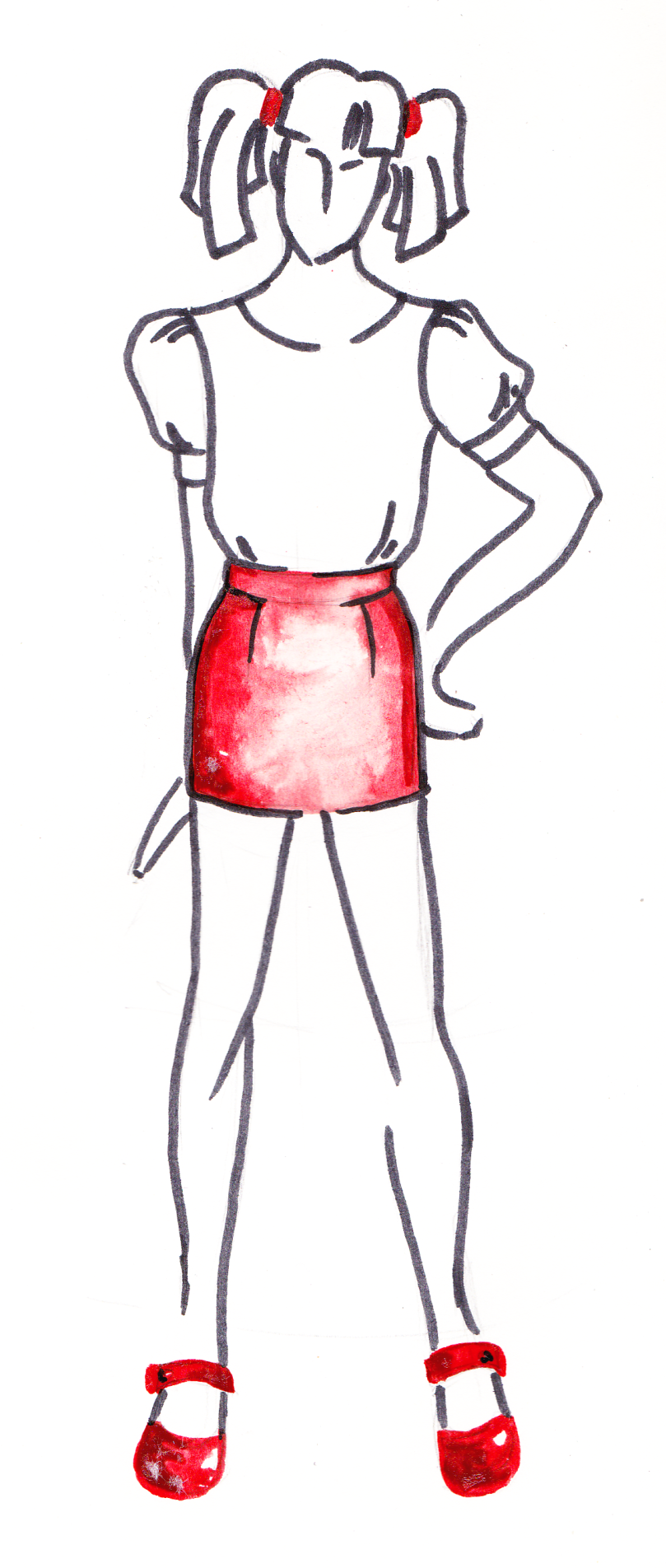 